У  К  Р А  Ї  Н  А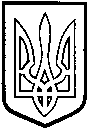 ТОМАШПІЛЬСЬКА РАЙОННА РАДАВ І Н Н И Ц Ь К О Ї  О Б Л А С Т ІРІШЕННЯ №658від  24 вересня 2015 року		                                          40 сесія 6 скликання
Про реорганізацію Рожнятівської загальноосвітньої школи І-ІІ ступенів Томашпільської районної ради Вінницької області	Відповідно до пункту 20 частини 1 статті 43 Закону України «Про місцеве самоврядування в Україні», статті 18 Закону України «Про освіту», статті 11 Закону України «Про загальну середню освіту», Положення про порядок створення, реорганізації і ліквідації навчально-виховних закладів, затвердженого Постановою Кабінету Міністрів України від 5 квітня 1994 р. №228, враховуючи клопотання відділу освіти Томашпільської райдержадміністрації та висновок постійної комісії районної ради з питань освіти, культури, спорту, туризму, духовного відродження і роботи з молоддю, районна рада ВИРІШИЛА:1. Реорганізувати шляхом перетворення Рожнятівську загальноосвітню школу I-II ступенів Томашпільської районної ради Вінницької області (місцезнаходження: 24212, Вінницька область, Томашпільський район, с.Рожнятівка, вул.Миру, 102) у Рожнятівську загальноосвітню школу І-ІІІ ступенів Томашпільської районної ради Вінницької області.2. Затвердити Статут Рожнятівської загальноосвітньої школи І-ІІІ ступенів Томашпільської районної ради Вінницької області (додається).3. У зв’язку з реорганізацією шляхом перетворення припинити юридичну особу Рожнятівська загальноосвітня школа І-ІІ ступенів Томашпільської районної ради Вінницької області (місцезнаходження: 24212, Вінницька область, Томашпільський район, с.Рожнятівка, вул.Миру, 102).4. Створити ліквідаційну комісію з припинення юридичної особи Рожнятівська загальноосвітня школа І-ІІ ступенів Томашпільської районної ради Вінницької області у складі:	Голова комісії 	Свентух Галина Іванівна - директор Рожнятівської загальноосвітньої школи І-ІІ ступенів Томашпільської районної ради Вінницької області, паспорт серії АА 557465, виданий 19.12.1997 року Томашпільським РВ УМВС України у Вінницькій області, ідентифікаційний номер 2312404649.	Члени комісії:	Олійник Любов Володимирівна, бухгалтер централізованої бухгалтерії при відділі освіти райдержадміністрації, паспорт серії АА 392534, виданий 03.01.1997 року Томашпільським РВ УМВС України у Вінницькій області, ідентифікаційний номер 2934207880.	Лозінська Юлія Ігорівна, головний спеціаліст відділу освіти райдержадміністрації, паспорт серії АВ 242626, виданий 27.09.2001 року Томашпільським РВ УМВС України у Вінницькій області, ідентифікаційний номер 2582314082.Місцезнаходження комісії з припинення юридичної особи: 24212, Вінницька область, Томашпільський район, с.Рожнятівка, вул.Миру, 102.5. Встановити строк заявлення кредиторами вимог 2 (два) місяці з дня публікації повідомлення про припинення юридичної особи у спеціальному друкованому засобі масової інформації спеціально уповноваженого органу з питань державної реєстрації.	6. Відділу освіти районної державної адміністрації (Мокрак Л.В.), директору Рожнятівської загальноосвітньої школи I-II ступенів (Свентух Г.І.) здійснити всі необхідні заходи, пов’язані з реорганізацією до 01 січня 2016 року, про що інформувати районну раду з наданням відповідних документів.7. Доручити голові Томашпільської районної ради затвердити передавальний акт Рожнятівської загальноосвітньої школи I-II ступенів Томашпільської районної ради Вінницької області.8. Доручити директору Рожнятівської загальноосвітньої школи I-II ступенів Свентух Г.І. здійснити всі організаційно-правові заходи необхідні для державної реєстрації Статуту, зазначеного у п.2 цього рішення, надати копію зареєстрованого Статуту районній раді в місячний термін.9. Внести зміни в Перелік об’єктів спільної власності територіальних громад району, затверджений рішенням 25 сесії районної ради 6 скликання №419 «Про перелік об’єктів спільної власності територіальних громад Томашпільського району (нова редакція)», виклавши пункт 19 розділу І «Заклади освіти і спорту» в наступній редакції:10. Контроль за виконанням рішення покласти на постійні комісії районної ради з питань будівництва, комплексного розвитку та благоустрою населених пунктів, охорони довкілля, регулювання комунальної власності та питань приватизації (Затирка В.І.) та з питань освіти, культури, спорту, туризму, духовного відродження і роботи з молоддю (Подкопаєва Н.Д.).Голова районної ради						Л.Нароган19.Рожнятівська загальноосвітня школа І-ІІІ ступенів Томашпільської районної ради Вінницької області24212, Вінницька область, Томашпільський район, с.Рожнятівка, вул.Миру, 102